SHAHANAZ P.M                                                    OBJECTIVE:To obtain a position that will enable me to utilize my skills and knowledge, ability to work with people.EDUCATION QUALIFICATION:Completed my Batchelor of Science in Psychology in the year of 2016, in Avinashilingam University for HomeScience and Higher Education for Women.Master Diploma in Medical Psychology in the year of 2015.Completed my Higher Secondary in the year of 2013, in Big Bazaar Government Higher secondary School.Completed my SSLC in the year of 2011, in Brahmins Education Higher Secondary School.    LINGUISTIC SKILLS:AREA OF STRENGTH:Clinical Psychology Well versed in Ms Office 2007-2013 ACADEMIC PROJECTSAchievement motivation and self –esteem among NCC and Non NCC cadets with 100 samplesCO CIRRICULAR ACTIVITIES:Won first prize for the collage event held at National Conference on Enhancing Psychological Well-Being, where around 15 top Universities were competing.Participated in the Live life Education programme conducted by Live life education Pvt.Ltd.Have organised various department functions at our universityAttended a workshop on clinical neuropsychology organised by ARDSI and department of Neurology SKILLS ACQUIRED:CreativityAbility to handle with psychotic Patients.EXTRA-CURRICULAR ACTIVITIES:Won second prize in Quintessence Business team  in Yatra 2014, intercollegiate tourism management fest Attended 7days NSS Camp on the theme “Environment including preservation of Natural Resources and conservation of cultural / historical heritage”Participated in the Empowerment training camp of Human Values for Excellence.  PERSONAL PROFILE:Date of Birth           : 05-09- 1995Gender                : FemaleMarital Status     : MarriedNationality         : IndianJob Seeker First Name / CV No: 1836534Click to send CV No & get contact details of candidate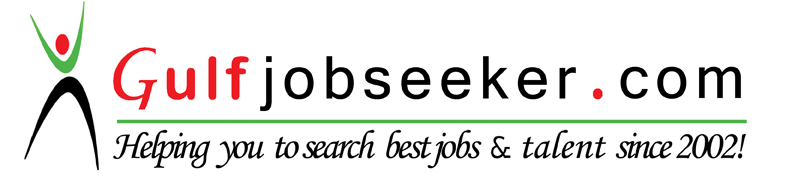 LanguageSpeakingWriting ReadingMalayalamEnglishTamilHindi